.Start on verse vocals 72 count intro, 30 seconds into the song.(1-8) Grapevine R with ¼ R & scuff, L fwd & side rock & recover(9-16) L together, ¼ R monterey, L side, R rock back & recover, R side strut(17-24) L cross strut, grapevine R with ¼ & hold, L fwd, ¼ R pivot turn(25-32) L cross step, hold, ½ L hinge, R cross step, hold, L side, R together(33-40) L fwd, R touch tog, R & L hip bumps, R side, L together, R back, hold(41-48) Step L side, touch R together, step R side, touch L together, step L side, touch R heel forward, R back, cross L(49-56) ¼ L & R back, L heel fwd, L together, R heel forward, ¼ L & R back, L heel fwd, L together, R fwdBIG ENDING: You will be facing your 9 o’clock wall execute counts 49 – 55 and add the following extra 3 countsAlso please note the music will slow down at the start of the big ending but just carry on through.(57-64) ‘Run’ fwd L, R, L, hold/scuff, ¼ R jazz box crossNOTE: on counts 57 -59 you can do a full RIGHT turn going forward in your LODTel: 01462 735778 - Web site: www.thedancefactoryuk.co.ukDouble Shot Of Love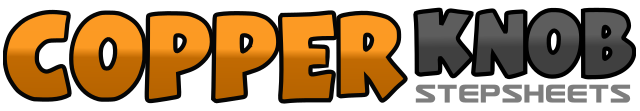 .......Count:64Wall:4Level:Improver / Lower Intermediate.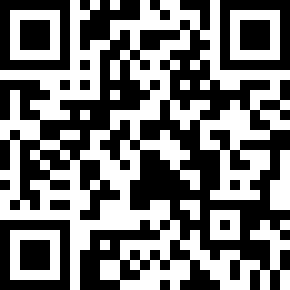 Choreographer:Peter Metelnick (UK) & Alison Metelnick (UK) - February 2010Peter Metelnick (UK) & Alison Metelnick (UK) - February 2010Peter Metelnick (UK) & Alison Metelnick (UK) - February 2010Peter Metelnick (UK) & Alison Metelnick (UK) - February 2010Peter Metelnick (UK) & Alison Metelnick (UK) - February 2010.Music:Love Love - Amy Macdonald : (CD: A Curious Thing)Love Love - Amy Macdonald : (CD: A Curious Thing)Love Love - Amy Macdonald : (CD: A Curious Thing)Love Love - Amy Macdonald : (CD: A Curious Thing)Love Love - Amy Macdonald : (CD: A Curious Thing)........1-4Step R side, cross L behind R, turning ¼ right step R forward, scuff L forward (3 o’clock)5-8Rock L forward, recover weight on R, rock L side, recover weight on R1-4Step L together, point R side, turning ¼ right step R together, STEP L side (6 o’clock)5-8Rock R back, recover weight on L, touch R toes side, step R heel down1-4Cross & touch L toes over R, step L heel down, step R side, cross step L behind R5-6Turning ¼ right step R forward, hold (9 o’clock)7-8Step L forward, pivot ¼ right (12 o’clock)1-2Cross step L over R, hold3-6Turning ¼ left step R back, turning ¼ left step L side, cross step R over L, hold (6 o’clock)7-8Step L side, step R together1-4Step L forward, touch R together, bump hips R & L5-8Step R side, step L together, step R back, hold (or touch L together)1-4Step L side, touch R together, step R side, touch L together5-8Step L side, touch R heel forward, step R back, cross step L over R1-2Turning ¼ left step R back, touch L heel forward (3 o’clock)3-4Step L together, touch R heel forward5-8Turning ¼ left R back, touch L heel forward, step L together, step R forward (12 o’clock)1-3R heel forward, turning ¼ L step R back, step L forward strike a pose! (12 o’clock)1-4Step L forward, step R together, step L forward, hold (or scuff R forward)5-8Cross R over L, turning ¼ right step L back, step R side, cross step L over R (3 o’clock)